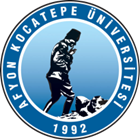 T.C.AFYON KOCATEPE ÜNİVERSİTESİSOSYAL BİLİMLER ENSTİTÜSÜT.C.AFYON KOCATEPE ÜNİVERSİTESİSOSYAL BİLİMLER ENSTİTÜSÜT.C.AFYON KOCATEPE ÜNİVERSİTESİSOSYAL BİLİMLER ENSTİTÜSÜT.C.AFYON KOCATEPE ÜNİVERSİTESİSOSYAL BİLİMLER ENSTİTÜSÜ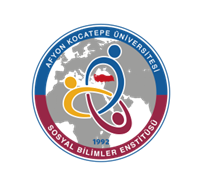 2022-2023 EĞİTİM-ÖGRETİM YILI BAHAR YARIYILI İŞLETME (İNGİLİZCE) ANABİLİM TEZLİ YÜKSEK LİSANS PROGRAMI HAFTALIK DERS PROGRAMI(YÜKSEK LİSANS)2022-2023 EĞİTİM-ÖGRETİM YILI BAHAR YARIYILI İŞLETME (İNGİLİZCE) ANABİLİM TEZLİ YÜKSEK LİSANS PROGRAMI HAFTALIK DERS PROGRAMI(YÜKSEK LİSANS)2022-2023 EĞİTİM-ÖGRETİM YILI BAHAR YARIYILI İŞLETME (İNGİLİZCE) ANABİLİM TEZLİ YÜKSEK LİSANS PROGRAMI HAFTALIK DERS PROGRAMI(YÜKSEK LİSANS)2022-2023 EĞİTİM-ÖGRETİM YILI BAHAR YARIYILI İŞLETME (İNGİLİZCE) ANABİLİM TEZLİ YÜKSEK LİSANS PROGRAMI HAFTALIK DERS PROGRAMI(YÜKSEK LİSANS)2022-2023 EĞİTİM-ÖGRETİM YILI BAHAR YARIYILI İŞLETME (İNGİLİZCE) ANABİLİM TEZLİ YÜKSEK LİSANS PROGRAMI HAFTALIK DERS PROGRAMI(YÜKSEK LİSANS)2022-2023 EĞİTİM-ÖGRETİM YILI BAHAR YARIYILI İŞLETME (İNGİLİZCE) ANABİLİM TEZLİ YÜKSEK LİSANS PROGRAMI HAFTALIK DERS PROGRAMI(YÜKSEK LİSANS)2022-2023 EĞİTİM-ÖGRETİM YILI BAHAR YARIYILI İŞLETME (İNGİLİZCE) ANABİLİM TEZLİ YÜKSEK LİSANS PROGRAMI HAFTALIK DERS PROGRAMI(YÜKSEK LİSANS)         GÜNLER         GÜNLER         GÜNLER         GÜNLER         GÜNLER         GÜNLER         GÜNLERSaatPazartesiSalıÇarşambaPerşembeCumaCuma08:30Strategic Managerial AccountingDoç. Dr. Cengiz YILMAZ09:30Strategic Managerial AccountingDoç. Dr. Cengiz YILMAZAdvanced FinanceDr. Öğr. Üyesi Arif ARİFOĞLU10:30Strategic Managerial AccountingDoç. Dr. Cengiz YILMAZSpecial Topics in MarketingDr. Öğr. Üyesi İlkin Yaran ÖGELAdvanced FinanceDr. Öğr. Üyesi Arif ARİFOĞLU11:30Special Topics in MarketingDr. Öğr. Üyesi İlkin Yaran ÖGELAdvanced FinanceDr. Öğr. Üyesi Arif ARİFOĞLU13:00Special Topics in MarketingDr. Öğr. Üyesi İlkin Yaran ÖGELOrganization Theory and DesignDoç. Dr. Volkan YÜNCÜ14:00International TradeDoç. Dr. Mehmet Emre GÖRGÜLÜOrganization Theory and DesignDoç. Dr. Volkan YÜNCÜDigital MarketingDr. Öğr. Üyesi Hale Fulya YÜKSELDigital MarketingDr. Öğr. Üyesi Hale Fulya YÜKSEL15:00International TradeDoç. Dr. Mehmet Emre GÖRGÜLÜOrganization Theory and DesignDoç. Dr. Volkan YÜNCÜDigital MarketingDr. Öğr. Üyesi Hale Fulya YÜKSELDigital MarketingDr. Öğr. Üyesi Hale Fulya YÜKSEL16:00International TradeDoç. Dr. Mehmet Emre GÖRGÜLÜDigital MarketingDr. Öğr. Üyesi Hale Fulya YÜKSELDigital MarketingDr. Öğr. Üyesi Hale Fulya YÜKSEL17:00